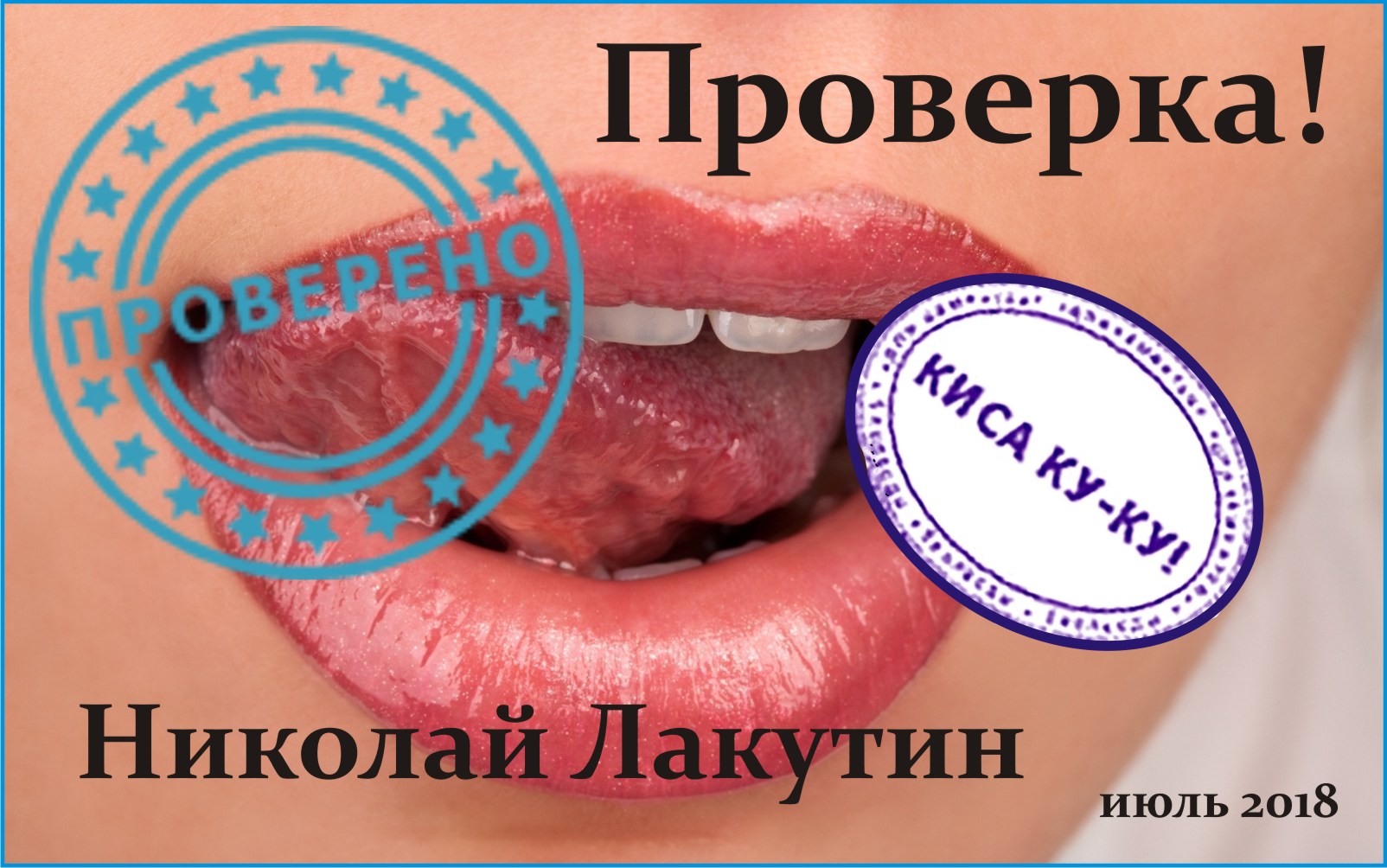 ВведениеДорогие дамы, мне понятно Ваше любопытство, попытки самоутверждения и чувства значимости. Всё это на определённом этапе - прекрасно, но в меру! Конечно, каждой хочется быть неотразимой, самой-самой, той, за которой пойдут и побегут и горы свернут за один только взгляд. Но прошу Вас, не заиграйтесь в играх важности... Ведь это, порой, жестокие игры...Проверка!Обеденный перерыв в оптовой компании по продаже напольных покрытий подходил к концу. В сооружённой силами коллектива столовой, остался последний занятый столик. Дамы не спешили расходиться, тема бурного обсуждения была слишком притягательной. От одной из сотрудниц ушёл муж.- Да козлы они все. Все! – верх эмоционально парировала Яна - разбитная женщина, считавшая себя девушкой и принуждающая считать так всех остальных.- Ой, и не говори, у кого другие-то – поддержала Ольга, глядя на слёзы оставленной мужем Инги, подруги сидящей напротив.Примерно в таком ключе беседа длилась без малого час. Но за столом сидело четыре женщины, а в разговоре по большей части участвовало только трое.- Что ты молчишь, Таня – в очередной раз взяла на себя инициативу  бойкая Яна - поддержи подруг. Предлагаю поднять последние остатки компота в наших стаканах за то, чтобы эти гады знали своё место под нашим каблуком! Яна рьяно подхватила стакан, Оля, Инга сделали то же самое, но Таня не поддержала.  К своему стакану она не прикоснулась, хоть он и не был пуст.- Эй, подруга, ты чего? Жалеешь их? – обратилась Оля, переводя осуждающий взгляд Яны.- Девчонки, я не буду поднимать бокал под эти слова. Ян, не принимай на свой счёт, я очень хорошо к тебе отношусь, так же как и ко всем вам, но я всё же не считаю что все мужики такие гады. Да, Инга, я понимаю, ситуация неприятная, но жизнь на этом не заканчивается. Этого судьба отвела – сказала спасибо и встречай другого, достойного. А если говорить о том, что все козлы и негодяи, то тут вообще без вариантов. Что же, даже надеяться не на что будет.- Конечно, тебе хорошо говорить, с мужем повезло. Впрочем, я про своего  тоже так думала совсем не так давно – ответила Инга поправляя туш от слёз. Извини, я без намёков.- А кстати, ты почему думаешь, что твой Данил ангел? Я бы сказала, что он очень осторожен и в этом плане молодец, если ты столько лет считаешь его верным и порядочным, но откуда тебе знать так ли это на самом деле? – нарывалась Яна.Ооо... – отмахнулась Таня.- Нет, серьёзно – не унималась Яна - ты уверена, что у тебя муж верный и порядочный? - Да! – однозначно ответила Таня.Оля и Инга спокойно наблюдали за развитием событий, предчувствуя, что добром это не кончится, но влезть в разговор не решались, Яна была явным лидером и не любила, когда ей перечат.- Что же, это легко проверить. Давай поспорим на что угодно. Я тебе докажу, что он у тебя такой же как и все.- Яна, перестань, я не хочу ни на что спорить и уж тем более спорить на мужа. Ты что мне предлагаешь, в самом деле. Представь, я бы тебе предложила спорить на твоего Русланчика?- А я и не кичусь. Мой Русланчик такое же говно, как и все остальные. Просто он из того говна что получше. К тому же неплохо меня содержит. Я прекрасно понимаю, что помимо меня, у него есть и другие красотки, но что поделаешь, мужики, чего от них ждать верности. У него есть плюсы, ради которых я с ним. Но я не утверждаю что он верный, проверять это нет необходимости, тем более, извини, тебе.- А что, я так плохо выгляжу? Совсем ни на что не гожусь, по твоему разумению?- Я не это хотела сказать, в общем, не важно. Важно, что козлы они. Вот и всё.- Твоё право так считать. Я никого не собираюсь переубеждать. Но за Данила я ручаюсь и верю, что он не единственный порядочный мужчина на Земле. - Да что ты говоришь? Ручаешься? Я сейчас здесь при девчонках говорю – дай мне неделю, и я выведу на чистую воду твоего благоверного.- Что ты имеешь ввиду?- Я имею ввиду, что твой Данил такой же кобель, как и все. Если я захочу, он будет у моих ног через неделю!- Ты слишком высокого мнения о себе, подруга. Да, ты следишь за собой получше чем я и многие другие, но это не говорит о том, что каждый мужик упадёт перед тобой на колени по малейшему твоему желанию.- Проверим?- Не говори глупости.- Испугалась? То-то и оно. Вот и не утверждай того о чём не ведаешь. Уж поверь мне, я насмотрелась этих верных – с победоносной речью откинулась на спинку стула Яна.- Ну что, обед закончился, пошли работать – разрядила обстановку Инга.- Да, поддержала Оля, собирая тарелочки в стопку.- А что если через неделю ты будешь до фонаря моему Данилу?  - неожиданно выдала Таня.Яна несколько секунд промешкалась с довольной улыбкой, потом сняла с шеи золотое колье с рубинами. Разложила на столе и камни заиграли на свету притянув внимание подруг и даже поварихи с помощницей.- Нравится? В том году Руслан подарил на пять лет совместной жизни. Полгода его водила мимо этой красоты, намекала осторожно. Добилась. Если ты соглашаешься на спор и я его проигрываю – колье твоё. Но уж если выиграю, то доведу дело до конца. Соблазню твоего мужа, теперь уже из принципа пересплю с ним, потом вытру об него ноги и верну потерпевшей поражение стороне. - Даже так?- Именно так. В любом случае, коль ты так уверена, тебе нечего опасаться. Рискую только я. Ну что по рукам?- И тебе не жалко колье?- Жалко у пчёлки в попке. Скажу что украли, купит ещё лучше.Таня сочувственно покачала головой, потом посмотрела на подруг, которые уже забыли о том, о чём плакали час назад, и искренне радовались тому, что не оказались на месте Тани. Неизвестно, что бы они выбрали на её месте, уступить во мнении и сломиться, или рискнуть верностью супруга. Да и риск довольно серьёзный, зная, что Яна – это профи, умная стерва, элегантная красотка и развратная сексотка в одном лице. Подруги понимали, что устоять мужчине перед ней не под силу даже импотенту.- Разбейте, девочки – крикнула непокорная представительница рода человеческого подругам, протянув руку Яне, которая охотно сомкнула своей рукой жест договора. Два несмелых ребра правой руки разбили рукопожатие.- Работать сегодня будем - нет? – раздался недовольный голос начальницы отдела из дверей, после которого подруги занялись непосредственными делами. ***В конце рабочего дня Яна подошла к Тане.- Ну как настроение, не жалеешь ещё?- А ты об этом, я уже и забыла. Да мне-то чего переживать, ты переживай.- Ха – высокомерно фыркнула Яна – диктуй телефон мужа.Она достала свой новенький смартфон, превышающий её зарплату раза в четыре – пять, хотя она неплохо зарабатывала, приготовилась записывать.- Эээ, нет, подруга, о том, что я буду тебе помогать, разговора не было. Ты сказала, если захочешь, он будет твой. Будем считать, что ты захотела. Время пошло. Добивайся всего сама. Телефон, его расположение к себе, и прочее. Когда будем подбивать итоги?- Ладно – не унывая ответила Яна – найду его в соц. сетях. Сегодня пятница. К следующему понедельнику будет мой.- Удачи.- Счастливо.Подруги простились, и стали спешно собираться по домам. На улице Яну ждали Инга и Оля. Таня уже ушла, поэтому ситуация располагала к заговору. - Слушай, Ян, а если она сейчас придёт домой и всё расскажет мужу. Он же будет всё знать о том, что его ждёт – спросила Инга.- Девочки, спокойно. Я допускаю, что она передаст наш разговор, но меня это не смущает. Ещё ни один мужчина не устоял передо мной, и поверьте, обстоятельства у них бывали ещё более нежелательные для сторонней связи. Никуда не денется, я его сделаю, каким бы он ни был. А вообще-то я думаю, что Таня ничего не скажет своему муженьку. Ей наверняка самой интересно уже стало, что из этого получится. Это она при нас так уверенно себя ведёт, а внутри уже свербит сомнение и тревога, или я не знаю женщин...- Подожди – вмешалась в разговор Оля, но если у тебя всё получится...-Если?- Ну, я имею ввиду, когда ты его соблазнишь, как же ты потом будешь общаться с Таней после всего этого?- Никак, наверное. Поставлю замухрышку на место и на этом наше общение закончится, невелика потеря. Девки, вы-то со мной, надеюсь?- Конечно – хором ответили подруги.***Таня пришла домой в сумбурном настроении. Не то чтобы она переживала из-за всей этой ситуации. Просто как-то всё навалилось. Дочка вторую неделю не баловала звонками, отсылая из летнего лагеря редкие сообщения, что всё хорошо. Сама же трубку брала через раз. Соседский пёс порвал её любимые штаны, сорвавшись с поводка, благо обошлось без травм и укусов. На работе всё шло как-то наперекосяк. То бракованный товар, то клиенты чересчур требовательные, щепетильные и дотошные. Закажут товар на десять тысяч, а нервов вымотают на все сто. Да и муж последнее время усиленно работал над каким-то проектом, не уделяя должного внимания Тане. Так было не всегда, но сейчас... в общем навалилось.Таня решила не говорить мужу ничего по поводу того, как её склонили к этому глупому спору, по крайней мере, пока. Может быть осторожно, в теме подходящего разговора, ненавязчиво и невзначай, дать понять, что одна из подруг по работе как-то подозрительно интересовалась делами её мужа. Так сказать забросить удочку издалека. Но сейчас она и этого делать не собиралась. В планах было – отдохнуть!Вечер пятницы встретил хозяйку очередным сюрпризом. У соседа сверху прорвало трубу, благо Данил пришёл домой пораньше, успел принять меры, но нескольких потёков на потолке всё же не удалось избежать.- Я всегда недолюбливал квартиры, хотя бы даже из-за вот таких возможных прецедентов – сказал Данил за ужином – впрочем, ещё легко отделались. Сегодня в лифте с Петровичем встретился, они планируют через пару недель начать ремонт.- Ну да, им давно пора, квартира совсем потеряла вид – ответила Таня.- Согласен, но я не к тому. Готовься к перфоратору, точнее к его отголоскам. Электрику будут новую делать, стены долбить, штрабу прокладывать. В общем, запасайся нервами.- Здорово, порадовал – на тяжёлом выдохе тихо ответила Таня.- Что нового на работе?Таня, не ожидая такого вопроса, подняла глаза на мужа и едва не выдала себя взглядом, благо, что он в этот момент смотрел в тарелку. Быстро переведя взгляд в окно, она на какое-то время задумалась, мелькнула мысль всё рассказать, но не решилась, ответив:- Задолбали.- Так бы и сказала, что всё как всегда. Данил одарил жену сочувственной улыбкой. Ужин закончили в молчании. ***За шесть лет совместной жизни, много было приятного, хорошего, интригующего. Но кофе в постель – первый раз.- Ооо...  - восторженно произнесла Таня, потягиваясь на кровати вдыхая ароматы любимого напитка – неожиданно. А что сегодня за день?- Суббота – улыбаясь, ответил Данил, усаживаясь рядом с тарелочкой фруктовой нарезки.- Я знаю, что суббота – игриво ответила жена – я об этом торжественном жесте. Неспроста, не так ли?- Так ли – кивнул Данил. - Нууу... – устроившись поудобней  облокотившись на спинку кровати и взяв в руки чашечку кофе, приготовилась слушать счастливица.- Ты знала, что твой муж обалденный? - Знала, разумеется.- А я об этом узнал только сегодня. Точнее час назад.- Не поняла?- Какая-то дама в соц. сети всю ночь усыпала меня комплиментами. Утром я заглянул в свой профиль, а там... Сначала думал - ошиблись, но потом понял, что на самом деле писали мне. Я столько комплиментов в жизни не слышал. Понятно, что лесть, но всё равно приятно. Пока не знаю, что ей надо, но я подумал, что же я такой обалденный, и ни разу даже завтрак в постель не принёс любимой женщине?- Справедливо – довольная исходом ситуации вынесла вердикт Таня.- Вот, исправляюсь!- Ты у меня не просто обалденный, ты самый обалденный, самый любимый, самый мой!!! – на этих словах, чашка с кофе была отставлена и тарелочке с нарезкой ничего не оставалось, как смиренно ждать своего часа. В данный же момент, было явно не до неё...Выходные прошли довольно насыщенно. Данил с Таней навестили дочку в лагере, навезли ей всяких вкусностей. Посмотрели чем живёт молодежь и с чувством ностальгий ушедших безвозвратно юношеских лет  со своими глупостями  и ожиданиями, направились домой. Поход в кино и прогулка по тихой аллее добавили приятностей в эти выходные. Никаких вопросов относительно появившейся в социальной сети воздыхательницы Таня задавать не стала, она прекрасно понимала, кто кроется по ту сторону монитора. В социальную сеть Данил зашёл только во вторник. Он не был её активным пользователем. Так, заходил иногда для того, чтобы посмотреть новости друзей, знакомых, при необходимости что-либо передать и на этом, в общем-то, всё заканчивалось.  В профиле висели несколько непрочитанных сообщений:- Привет.Через какое-то время.- Ты мне не ответил. Не хорошо заставлять влюблённую девушку страдать. Я знаю, что ты женат, понимаю, что нам не суждено быть вместе, но я просто не могу ничего с собой поделать. Я хожу за тобой по пятам, смотрела сегодня утром, как ты выходишь из подъезда, садишься в авто и уезжаешь. Для тебя эти минуты ничего не значат, меня же они одарили таким порывом чувств и тепла, которые сложно описать словами. Наверное, для того, чтобы их понять, нужно быть женщиной. Я тебе совсем не понравилась?Следующее сообщение:- Ответь, прошу... Между сообщениями красовалось несколько весьма эффектных фото. Дама была действительно модельной внешности с ярко выраженными формами, которые часто являются предметом обсуждения у представителей сильного пола. - Занятно – подумал Данил – комплиментами дело не закончилось. Знать, тебе подруга, действительно от меня что-то нужно, но что? Я не богач, не красавец, не тот, кого стоило бы отбивать у жены. Что я могу дать появившемуся на горизонте персонажу? Секс – чисто теоретически, но этого добра и без меня хватает, только свистни, тем более ей. Что-то здесь не так. Ладно, сыграем по твоим правилам,  между дел и выясним что к чему. В конце концов, это даже интересно.В профиле воздыхательницы было указано имя – Яна.Данил написал:- Здравствуй, Яна. Мне приятно твоё внимание. Да, ты права, я действительно женат, у меня прекрасная семья, которую я не планирую рушить и подвергать какому-либо риску. Не буду лукавить, ты шикарно выглядишь, видно, что следишь за собой и это приятно и в этом ты молодец. Но вся эта красота достанется явно не мне. Извини подруга, я уже занят. Не грусти. Хорошего тебе дня. - Он что, дебил? Я же не жениться ему предлагаю – пыталась найти такому ответу объяснение Яна, прочитав его в профиле через минуту после получения. Она часто позволяла себе заигрывание с мужчинами разных возрастов и не только в сети. Она привыкла получать кучи  комплиментов, восхищений, уговоры страждущих поклонников хотя бы одной встречи, яхты и виллы за одну только ночь. Такое внимание со стороны было нормой для Яны. В определённый момент, поток любезностей, комплиментов, ласок, иногда пошлостей и тому подобных желаний в её адрес стал так же необходим как еда. Данный процесс принимался как должное. Поэтому то, как дело приняло оборот на сей раз несколько выбило Яну из колеи.- А... ну всё понятно. Подруженька всё рассказала муженьку. Вот откуда такая стойкость. Ну ладно, кремень, и не такие крепости штурмовали. Мы пойдём другим путём – подумала она и написала сообщение:- Тебе неприятно со мной общаться? Мне больше не стоит тебе писать? Я влюбилась в тебя как девчонка, это глупо, я понимаю, и мне очень тяжело. Но я бы не хотела причинять тебе собой неудобства. Если ты скажешь, чтобы я больше тебя не тревожила, я перестану писать. Так получилось, что мы с подругами поспорили, и мне нужно было влюбить тебя в себя. Но я поняла, что ты действительно нормальный мужчина. В тот раз я написала из-за спора. А сегодня из-за того, что не написать не смогла. Я всю ночь не спала. Я постоянно думаю о тебе. Сама виновата, понимаю. Мне очень тяжело сейчас, Данил...Яна отправила сообщение, самодовольно глянув на Таню, сидящую за соседним столом. Та занималась делами не обращая никакого внимания на манипуляции происходящие перед самым её носом. Через час Яна получила ответ:- Что за спор?- Ага, ну вот ты уже и в сеть стал заходить почаще, разумеется, ради меня. Любопытство – прекрасное чувство. На нём и сыграем – подумала соперница и написала сообщение:- Понимаешь, я не встречала мужчин, которые не изменяли бы своим девушкам, жёнам. Знаю даже тех, кто умудряется изменять любовницам, но таких как ты я никогда не встречала. Я так завидую твоей жене. Я знаю её, мы работаем вместе. Сегодня я напишу заявление на увольнение. Больше не могу работать с ней в одной организации. Она хорошая, просто не могу видеть, как настоящее женское счастье дразнит меня каждодневно. Это выше моих сил. Спасибо что написал, я так боялась, что ты больше не напишешь...Яна сделала слезливое селфи и отправила его вслед сообщению. После чего взяла чистый листок и написала заявление на увольнение в свободной форме, которое так же сфотографировала, отправила Данилу и благополучно выбросила в помойное ведро, предварительно порвав его на мелкие кусочки.- Всё это очень трогательно, но что за спор, о котором ты упомянула? И как так получилось, что я в нём участвую? – пришло сообщение от Данила примерно через полчаса.- Отлично – подумала Яна, всё идёт по плану. Он заинтересовался. Дня через два мы с тобой встретимся, а через четыре – переспим. Она написала:- Твоя жена поспорила, что лучшей женщины, чем она тебе не сыскать, что ты сделаешь всё для неё и что никто никогда не сможет тебя у неё увести, потому что ты влюблён в неё по уши. Она упоминала о каких-то травках, что дают для подобных приворотов, но я не запомнила. Зря я во всё это влезла. Ты извини, не хотела говорить, поэтому и проигнорировала твой вопрос первый раз. Но раз так настаиваешь – знай. Минут через пятнадцать пришёл ответ от Данила:- Травки?Яна ликовала. Ухмылка не спадала с её лица, пока она строчила следующее сообщение:- Она не любит тебя, и уже давно. Я была невольной свидетельницей того, как она рассказывала о своей новой любви. Ты наверняка ничего не знаешь о том, что рабочий день у нас сейчас укорочен на два часа из-за массовых сокращений и тяжёлой экономической ситуации в стране. Это время она проводит с другим мужчиной. Серёжа, кажется, зовут. Я видела его мельком, он заезжал пару раз за ней. Ничего, симпатичный. Я не должна была всё это тебе говорить, и никогда бы не сказала. Хотя бы даже из женской солидарности, но мне кажется, что ты заслуживаешь того чтобы знать правду.Данил с сомнением прочёл сообщение на несколько раз, потом вышел из сети и ничего не ответил. Больше он в этот день в сеть не выходил. Доделав по работе свои дела, он приехал домой в растерянном состоянии. Жена вернулась домой как обычно.- Привет, дорогой.Муж встретил её с прохладой, которую неумело пытался скрыть.- Что-то произошло? – заметив тревожное и мрачное лицо мужа, насторожилась Таня.Данил не знал что сказать. Врать он не умел.- Данил, я вижу, что что-то стряслось, говори, что произошло?- Хорошо. Проходи, раздевайся, я ужин приготовил, покушаем, потом кое-что покажу.Ужин прошёл на дистанции. Пытались говорить о насущном, но напряжение чувствовалось во всём.- Ну, говори уже, что такое? – не выдержала Таня.Данил принёс ноутбук, зашёл в свой профиль и дал почитать свою переписку с Яной.- Знаешь её? – спросил он.- Знаю, работаем вместе. Ну и что она тебе тут пишет – Таня приступила к прочтению.- Вот сучка...  – несколько раз вырвалось хранительницы очага.Данил внимательно смотрел за реакцией жены.- Да, я хотела тебе сказать, но как-то не решилась. Дурацкая ситуация – опустив глаза, сказала Таня.- Сказать что? – уточнил Данил, впиваясь взглядом в жену.- Да ты что? Ты ей поверил что ли? Данил, милый, я никогда тебя не предавала и никогда не предам. Про мою якобы любовь и укороченный день – это ложь, а спор действительно был, только не в таком ключе. Я ничего не утверждала и не доказывала. Просто не согласилась с подругами, что каждый мужик априори сволочь. Ну, вот и нарвалась на оппозицию.- Травки там какие-то приплела – согласившись с женой, поддержал Данил.- Да уж, что только не выдаст женское воображение ради достижения цели.День завершился вполне достойно. Гармония в семье была быстро восстановлена, и даже дала своеобразный импульс новизны, который очень хорошо почувствовался в вечернее время, переходящее в ночное.***Утро среды дало новые плоды для размышления. Данил зашёл в социальную сеть для того, чтобы заблокировать лукавую разлучницу, но его там ждало очередное сообщение:- Думаю, ты мне не поверишь, поверишь жене. Если хочешь, можешь лично убедиться в том, что я говорю правду. Этот парень заезжает обычно за ней по средам. Сегодня часам к четырём, наверняка опять заедет. Лучше минут на пятнадцать пораньше приедь, мало ли, вдруг раньше уедут. Я понимаю, что ты со мной уже не будешь, мало того что я тебе не нравлюсь, так ещё и принесла такие вести. Ты извини меня, просто я тебя действительно сильно люблю. Когда ты был мне безразличен, мне было всё равно, что жена тебя обманывает. Всех всё устраивает и ладно, а теперь мне не всё равно. Как я могу молчать, если знаю о таком. Как бы ты поступил на моём месте?Сообщение не оставило Данила равнодушным. - В конце концов, чем я рискую - подумал он. Отвечать на сообщение не стал. Вышел из профиля, но всё же решил лично убедиться в том, что ничего такого не произойдёт, о чём писала Яна. Данил отпросился с работы на час, с половины третьего до половины четвёртого, заменив это время своим законным обеденным перерывом, которым пришлось пожертвовать. Припарковался через дом от здания, где работала жена, и стал наблюдать за выходом. В начале из здания действительно выбежала его жена, оглядываясь по сторонам, потом села в подъехавший автомобиль и уехала с приятной внешности мужчиной за рулём.На работу Данил вернулся совсем в нерабочем настроении. Яна была права. Данил даже мысли не допускал о том, что его жена может крутить роман на стороне. Всё у них было в семье в порядке. Кто бы мог подумать, что за этим внешним покоем кроется измена, причём систематическая. Открыв профиль социальной сети на рабочем компьютере Данил увидел там письмо от Яны:- Он сегодня снова приезжал, если бы ты мне поверил, то мог бы собственными глазами в этом убедиться. Ну да ладно, не буду больше вносить смятения в твою семью. Я считала себя обязанной предупредить – предупредила, дальше как знаешь. Но если мало ли что, знай, что есть человек, который тебя любит и ждёт. Извини, если что не так. Яна.- Я был там – ответил Данил.- Видел? – пришло сообщение от Яны через минуту.- Да.- Извини, но это правда.- Я не могу поверить. Мы жили душа в душу.- Извини ещё раз. Если хочешь, могу тебе ещё кое-что рассказать. Сейчас мне нужно бежать, шеф напрягает по работе, а часов в шесть вечера я могла бы с тобой встретиться сегодня в каком-нибудь кафе. Если тебе это конечно интересно. Не хотелось бы говорить об этом здесь. Напиши, где тебе удобно, я приеду. По крайней мере, ты будешь знать, что на самом деле происходит. Через час я загляну, сюда...Яна вышла из сети. Данил окончательно расстроился. Он не был намерен встречаться с этой дамой, но обстоятельства изменились кардинальным образом. Сейчас он был по-настоящему обескуражен. Что делать дальше и как жить – это был большой актуальный вопрос.  Встреча была назначена на пятнадцать минут седьмого в тихом, ещё не раскрученном кафе. Данил приехал первым, Яна опоздала минут на десять, хотя ей было ближе добираться до согласованного места. Минуты казались вечностью. Давно не приходилось Данилу ждать девушку в подобном заведении и при этом нервничать. Он понимал, что радостных вестей она не принесёт и то, что она расскажет, только усугубит ситуацию. Но он так же понимал, что предупреждён – значит вооружён. И хоть разговор не обещал быть приятным – он был готов к нему.- Данил – послышался приятный негромкий голос. Оторвав взгляд от меню перед бедолагой предстала Яна. Длинные ноги, фигуристые икры, попа, грудь, короткое платье, каблуки, шикарные прямые волосы, очень красивый маникюр и педикюр. Всё в ней бросалось в глаза, всё притягивало внимание и вызывало восторг. На мгновение Данил даже растерялся.- Я присяду? – с нежной улыбкой и какой-то неприсущей ей робостью спросила она.- Конечно, пожалуйста. Данил.- Яна – девушка подала ручку, которую неловко пожал расстроенный парень. - Давай что-нибудь закажем, я так хочу кушать, пообедать было некогда сегодня, работы много.- Давай, я уже себе заказал, тоже, признаться, без обеда остался сегодня.Яна сделала удивлённое лицо.- Пока ездил, смотрел на голубков – пояснил Данил.- Ааа... - протянула Яна,  сделав сочувственную гримасу – узнала кое-что сегодня от девчонок, с которыми плотно общается твоя жена. Но давай об этом чуть позже, сейчас немного перекусим. Тебе сегодня всё равно спешить некуда. Таня будет дома не скоро.- Почему?- Объясню. Но можно я сперва что-нибудь закажу? – лицо девушки молило о пощаде.Данил почувствовал себя неловко. Он откинулся на спинку кресла и принял свой заказ, который уже успел подать официант.- Оу, здорово, можно мне то же самое? – обратилась девушка к официанту?- Сделаем – ответствовал тот.Пока готовили заказ девушки, Данил старался не смотреть на Яну, понемногу расправляясь с заказом, но та время от времени ловила на себе его взгляды, сама же пряталась за зеркальцем и маникюрным набором.- Приятного аппетита, Данил.- Спасибо, А тебя с наступающим...Девушка широко улыбнулась, после чего отлучалась в дамскую комнату. - Да, красивая барышня, что и говорить, но что-то здесь не так. Не вяжется у меня в голове то, что она хочет до меня донести с тем, что вижу и чувствую я, не вяжется... но послушаем – думал про себя Данил.- Итак, заказ мой не несут, я, пожалуй, пока начну – сказала Яна, подойдя к столику.Она элегантно села на край диванчика, сложив ногу на ногу так, что обернулись все сидящие в помещении мужчины. Даже парень официант на секунду прервал свой скрипт в процессе приветствия новых посетителей.- Мы с твоей женой не часто общаемся, мне она ничего такого не рассказывает, но рассказывает двум нашим общим подругам. Им смысла врать нет. Они рассказывают о себе, Таня рассказывает о себе. Так вот они с Сережей уже давно встречаются с её слов. Он сделал ей предложение, она не согласилась, по крайней мере - пока, но судя по всему, всё идёт именно к тому. Советовалась с подругами, как быть. - И что они ей посоветовали?- Сказали - решай сама. Свои плюсы, свои минусы, всё как всегда.  Я не очень хочу обсуждать эту тему, понимаю, что тебе она не приятна, ещё больше чем мне. Просто знай, что в любой момент она может просто не вернуться. Как раз сегодня он повёз её знакомить с родственниками, наверняка представит как свою невесту. Я не знаю, зачем она поехала, может быть уже определилась. Я этого не понимаю. Поэтому, приедет твоя жена сегодня поздно, если придёт. Расскажет какую-нибудь несуразную историю по поводу своего позднего возвращения, ну а дальше не знаю. Это пока всё. Хотя нет, не всё.Данил опустил, было, взгляд, и вновь врезался им в глаза Яны.- Данил, ты знай ещё, что я тебя люблю. Сильно люблю и буду ждать тебя в любом случае. Я не знаю, за какие заслуги господь наградил Таню таким мужчиной, ведь ты действительно мечта. Хочешь, уедем отсюда вместе, и можешь делать со мной всё что захочешь – Яна поменяла ноги, расширив зазор на коротенькой юбке, тем самым вновь привлекла внимание сидящих в округе мужчин. - Спасибо тебе за всё, я оценил. Ты чертовски привлекательна, это правда, и мне очень приятно твоё внимание, но как бы там ни было, я всё ещё женат. Пусть жена предала меня, но я перед ней всё ещё честен и хотел бы таким остаться. Это всё что ты хотела мне сказать?- В общем да. - Тогда приятного аппетита, вон и твой заказ несут, а я откланяюсь, извини. Пока.Данил оставил на столе сумму с запасом покрывающую ужин и ушёл.- Кретин – недовольно хмыкнула Яна. – Пошёл вон! – огрызнулась она  тут же в адрес подошедшему из-за соседнего столика видному мужчине, явно желающему познакомиться. Тот покорно вернулся на место.- Значит, хочешь остаться верным... ну-ну... видела я как ты смотрел на мои ножки и грудь. Подкинем масла в огонь.Приехав домой, Данил не застал жену, хотя в это время она уже обычно приезжала. Не приехала она и через час. И через два. За окном совсем стемнело, телефон её не отвечал. Любопытство нарастало, всё что говорила Яна начинало приобретать некоторые очертания истины и это совсем не радовало.Данил ожидая прихода жены, не знал чем заняться и куда себя деть. Зашёл в профиль социальной сети и обнаружил там пять фотографий присланных от Яны почти нагой отправленных два часа назад с подписью:- Это всё ждёт тебя в любое время. Если надумаешь – только позвони, я вся твоя.Не успел Данил выйти из профиля, как тут же пришло ещё три фотографии на этот раз уже совсем без одежд с подписью:- Я спать, может всё-таки составишь компанию?- Данил не хотел отвечать, но из профиля выходить не стал, решил подождать, что будет дальше. Долго ждать не пришлось.- Извини, я совсем голову потеряла, глупости разные делаю, не знаю уже, как обратить на себя твоё внимание. Как же я тебя хочу. Я люблю тебя, Данил. И ещё. Я бы тебя никогда не предала. В реале ты ещё круче, чем в сети... Эту встречу я не забуду. Растерялась, вела себя как дура, надеюсь, простишь?Данил понимал, что Яна сейчас занимается тем, что пытается вывести его на очередной контакт, удержать, привязать, совратить. Но что и говорить, таких форм он в жизни не видел. Девочка была как с картинки. - Где же ты ходишь, Таня... – подумал он. Выключил компьютер и лёг спать.***Во втором часу ночи хлопнул дверной замок. Данил соскочил с кровати и вышел в коридор.- Это какой-то капец – сказала Таня, еле разувшись и сев на пол у двери.Любопытство распирало Данила, но он понимал, что жене сейчас не до разговоров.- Проходи, раздевайся, кушать будешь? Я приготовлю что-нибудь на скорую руку.- Спасибо дорогой, я первым делов в душ, смою с себя этот нелёгкий день. И Таня закрылась в Ванной.- Интересно – интересно. Ладно, утро вечера мудреней – решил Данил, принявшись за кухонные хлопоты. Когда жена вышла из ванной, он пожелал ей приятного аппетита и ушёл в спальню со словами: - Догоняй...Данила жена застала уже спящим. Будить не стала, через минуту уже спала сама.- Доброе утро, родная. Будильник уже второй раз звонит – нежно теребя жену, произнёс Данил.- Серьезно? А сколько сейчас? Вообще не выспалась, как будто и не ложилась. Спасибо дорого, я не успела тебя поблагодарить за ужин, ты спал. Так приятна твоя забота.Таня попыталась обнять мужа, но он осторожно ускользнул как бы невзначай и незаметно для себя. Однако манёвр не остался незамеченным. - Представляешь – нехотя вставая с кровати начала свой рассказ, Таня – вчера ко мне подошёл зам. Он ещё пару дней назад подходил, спрашивал осторожно, без лишних ушей, не смогу ли я помочь ему подготовиться к корпоративу. У нас сейчас некоторый финансовый и эмоциональный спад в организации, вот начальник и придумал провести корпоратив для поднятия духа рабочего коллектива. Для сплочения, приободриться, так сказать, вдохнуть новый виток идей, подходов, отвлечься от ситуации, просто отдохнуть – так мне сказал зам. Для коллектива это сюрприз, а ко мне он обратился как к самой ответственной – с его слов. Обещал этот организационный момент не оставить без внимания в бухгалтерии в качестве поощрения премией. Я, конечно, согласилась, но если бы я тогда знала, что всё это будет происходить именно так. Он сказал, что отпустит меня на пару часов с работы пораньше, что все вопросы будет решать специальный человек, нанятый для организации данного мероприятия, а моя задача – просто проконтролировать его. Вот вчера подходит, говорит – сегодня едите. Отпустил меня с работы, дав стопку пустых листов, для отвода глаз коллег, якобы по поручению меня куда-то направляет, и я уехала с этим организатором. Но какой-то этот организатор никудышный. Он сказал, что нам нужно будет осмотреть несколько коттеджей, сдающихся в аренду под мероприятия подобного характера, согласовать меню, длительность корпоратива и программу. Сказал, что Павел Алексеевич – это наш зам, полностью положился в этом вопросе на меня, чтобы для него этот корпоратив тоже был неким сюрпризом, так же как и для всех сотрудников. В общем, для всех будет сюрприз, а для меня... премия. Ну, это ладно, всё равно мне там ведь тоже отдыхать с коллективом.  Пару коттеджей осмотрели, мне оба понравились, но Сергей сказал, что нужно ещё три сегодня посмотреть, там цены ниже и площади больше.- Сергей – это организатор? – спросил Данил до сих пор хранивший молчание. Он спросил это каким-то необычным тоном, но Таня не предала этому значения.- Да. Данил кивнул головой, отведя в сторону глаза. Этот жест Таня тоже не заметила, увлекшись рассказом.- Ну и вот. Я сразу спросила, надолго ли это. Он сказал не очень. Я думала, что приеду домой как обычно, ну может чуть позже. - Я звонил – хмуро произнёс Данил в никуда.- Ну, правильно, я сама собиралась позвонить тебе, когда поняла, что нифига не успеваю домой к шести. Но этот недотёпа уронил мой телефон в пруд.- В пруд?- Ну да. Он предложил сделать несколько снимков со мной для отчёта с каждого места, где смотрели коттеджи. У него смартфон сел, снимки делали на мой. Как раз на втором адресе, был шикарный пруд, мы его тоже в обязательном порядке решили запечатлеть, действительно красивое место. Я встала на мостик, а он сфотографировал, потом я на секунду отвлеклась, слышу – матерится... и бульк. Таня закрыла ладонями лицо. - Почти ведь новый был. Он, конечно, сразу кинулся его доставать. Промочил брюки до колен, достал. Тут же его разобрал, чтобы просушить, ну где там. Сказал, что купит новый такой же, его косяк, спору нет. Но сейчас я пока без телефона. - Понятно – протянул Данил. Его грусть Таня приняла за скорбь по смартфону, поскольку это был подарок Данила на день рождения.- Да ладно, к лучшему. У меня там всё равно было уже несколько глубоких царапин и ПО подлупливало временами, будет новый телефон теперь, не грусти, ладно?- Да – отмахнулся муж. - Короче говоря, остальные коттеджи мы без фотоотчёта объехали. И я всё равно остановилась с выбором на том, где мой телефон утопили. Будет теперь о чём рассказать девкам. Я не думала, что так поздно вернусь, Сергей тоже говорил, что пропустил важную встречу, но пробки, выезды из города стоят. Мы где могли – в объезд, но всё равно простояли много. На пол часика правда перекусить заезжали, есть хотелось зверски, с обеда ведь ничего во рту не было.Эта фраза Данилу особенно не понравилась.В общем, спасибо тебе, дорогой за твоё терпение и заботу, мне с тобой так повезло. Другой бы наверно не бог весть что подумал, встретил бы меня дома хуком справа, а ты у меня такой умничка. Люблю тебя. Данил ничего не ответил, лишь вежливо улыбнулся и ответно приобнял жену. Супруги разошлись по работам.Четверг на работе для Тани начался неожиданно. В дверях её встретил зам.- Как это понимать? – строго спросил он, отведя Таню в сторонку.- Павел Алексеевич, вы о чём?- Мы же с тобой договорились? Я на тебя рассчитывал. Да, мой человек опоздал, я с него за это спросил уже и спрошу ещё, но от тебя я вообще не ожидал такого.- Павел Алексеевич, я не понимаю, кто опоздал? Сергей? Он не опоздал. Мы же всё сделали вчера, я домой уже ночью приехала, почти не спала.- Какой, мать твою, Сергей? – не сдержался в выражениях зам. Валентин, организатор мероприятия. Он вчера только к семи вечера смог приехать, я тебе сразу же позвонил, как только узнал, что он задержался, но ты почему-то недоступна. Кстати до сих пор недоступна. Ладно он, почему ты мне не позвонила? Почему не вернулась, в конце концов, не сообщила, что машины нет, мы бы всё решили. Таня стояла в исступлении.  Она потихоньку начинала понимать, что провела вчерашний вечер неизвестно с кем, но почему так натурально всё было и по существу?- Ты очень сильно меня подвела, вместе подвели. Корпоратив отменяется. Хотел, чтобы все отдохнули, порадовались, погуляли, теперь будете работать вместо этого. Может, ещё и план подниму.Павел Алексеевич не дал ничего больше сказать, прокричался и ушёл. Таня вся оплёванная и замученная дошла до рабочего места, не смогла сдержать чувств. Она ещё не до конца понимала, что вообще произошло, но уже отдавала себе отчёт, что её авторитет в глазах начальства по нелепому стечению обстоятельств - рухнул и что телефон ей новый придётся покупать самой.***За три дня до этого.- Пусик, ну что тебе стоит, ты ничем не рискуешь – обвивая шею зама стелилась Яна – скажешь, что хочешь сделать сюрприз коллективу в качестве корпоратива, это, кстати, хорошая идея, все на нервах, разгрузка очень нужна. Потом договоришься о встрече с одним человеком, а приедет другой, мой. Дальше всё будет по плану, я ручаюсь. В итоге проводить или нет корпоратив – решать тебе, но молву по коллективу я разнесу о том, как ты хотел сделать всем сюрприз, о том какой заботливый и милый наш Павел Алексеевич. Это очень выгодно для тебя, ты ничего не потратишь, но вырастишь в глазах коллег, и я тебя уверяю, этот слух дойдёт и до верхов, стукачей у нас благо хватает... А директорат очень любит инициативных работников, радеющих за общее дело. Так что в итоге это может обернуться для тебя ещё и повышением, тем более что наш директор давно хочет отойти от дел.- Это всё так, но зачем тебе это нужно? Тем более, мы подставим эту.. как ты говоришь, Татьяну?- У меня с ней свои счёты. Они сильно обидела мня, хочу с ней поквитаться.- Моими руками...- Ну что ты, я всё сделаю сама, для тебя эта партия просто может принести хорошие плоды, так зачем терять такую возможность? Впрочем, если не хочешь, я пойду с этой идеей к административному директору, он давно мне глазки строит, думаю, он не будет против, обскакать зама главного и поставить себе дополнительный плюсик в истории организации, который так же будет оценён сверху.- Нет, уж лучше давай это сделаю я. Хорошо, договорились – одобрил Павел Алексеевич, получив от Яны нежный поцелуй в щёчку. Татьяна с трудом доработала этот день. И ночь оказалась сломанной и заместитель директора наорал и обвинил в том, чего она не совершала, кроме всего прочего по коллективу поползли какие-то непонятные слухи о том, что она всех подставила, покуролесив с каким-то пареньком в то время, как надо было решать организационную задачу фирмы. Данилу этот день тоже нелегко дался. Его никто не мучил из начальства на работе, его мучили внутренние домыслы, что хуже. Он не мог понять, что происходит и почему. Зайдя в социальную сеть, он каждый раз обнаруживал свежие порции фотографий от Яны, причём сделанных ни когда-то заранее, а прямо в режиме онлайн. Она фотографировала себя везде, где только была и отправляла Данилу с подписями о том, что постоянно думает о нём, с восхищениями, страстью, и неутолимым сексуальным голодом в его адрес. Данил не отвечал. Он заходил в социальную сеть в ожидании каких-либо новых сведений о своей жене, но открыв сообщения, вновь и вновь видел фото шикарной дамы с разных ракурсов приличного и не очень приличного содержания. - Я схожу по тебе с ума, милый, я сейчас этот стул изнасилую при всех, просто не могу терпеть. Я сегодня весь день хожу без трусиков, потому что они стали мокрые от воспоминаний о тебе в самом начале дня. Ты меня с ума сводишь, я хочу тебя постоянно... всё время... аааааааа... ммммм... дааааааааа – писала Яна.Следующим сообщением пришло фото, сделанное с нижнего ракурса. Видно было коллектив организации на заднем плане, а на основном красовались Янины пальчики с шикарным маникюром, которые ласкали её самые интимные места.- Безбашенная девчонка – всё больше приходил к выводу Данил. Он никогда не общался с дамами такого плана. Самая развратная, если можно так выразиться девушка, которую когда-либо он встречал - была Таня, его жена. Но она такого себе позволить не могла. Такое себе позволить не могло даже воображение Данила, а вот воображение Яны – легко. Он понимал, что как бы она не старалась, в этой игре ей не победить, но он так же понимал, что соперник очень достойный и недооценивать его нельзя. Злить Яну было крайне не желательно. Логика такого вывода напрашивалась сама собой. Если она способна на такие откровенные действия перед камерой, значит, в жизни она способна на всё ради достижения своей цели. А её целью сейчас был Данил. В её слова по отношению к Тане очень не хотелось верить, но факты их как назло подтверждали. Наконец он ответил.- Яна, ты шикарная девушка, очень сложно остаться равнодушным, видя всё это и находясь в твоём обществе. Тебе наверняка говорили это уже тысячу раз, и мне остаётся надеяться, что в тысячу первый раз это тоже услышать будет приятно. Ты прости меня, Яна, я не каждый раз тебе отвечал. Сама, наверное, понимаешь, что мне сейчас непросто. Мне нужно время всё расставить по местам. Я тебя услышал. Спасибо за всё, что ты сделала для меня. Спасибо.Ответ пришёл моментально:- Данил, я хочу тебя прямо сейчас. Давай я приеду, можно я хотя бы прикоснусь к тебе, разреши мне уже хоть что-нибудь, милый... ну пожалуйста...Данил понимал, какие цепкие лапки в него впились, нужно было срочно ответить что-то нейтральное и выйти, пока не пришло следующее сообщение. Он написал:- Я уже не знаю чего хочу, Яна. Сейчас, наверное, тишины и покоя. А там время всё решит, как это бывает обычно. Приятного вечера тебе, прекрасная девушка. Мне пора бежать, извини...После этих слов Данил вышел из сети и направился домой в неопределённом состоянии. Данил очень любил жену и теоретически мог бы простить ей измену, более того, простил бы даже череду измен. Но вот вопрос... что происходило в его жизни, теория или практика... и правильный ли это вопрос...Таня застала дома мужа в задумчивости. Он не скрывал своих смятений.- У тебя, должно быть, есть ко мне вопросы – обратилась она с порога к мужу.- Есть.- Можно я разденусь, умоюсь, потом поговорим?- Конечно, ужин ждёт тебя, я кое-что купил.- Я уже чувствую, неужели манты?- Ты их так любишь... для тебя – нежно сказал Данил отойдя подальше предвидя нежелательные нападки ласок с порога.Таня нежно улыбнулась, искренне поблагодарила мужа и рассказала за ужином всё, что только могла рассказать. Они поняли, что за организатор приезжал за Таней в назначенный час...***- Ты сказала, что позвонишь сама, но второй день молчишь. А я как дебил жду, надеюсь – раздался голос в трубке Яны.- Ах, Серёженька, мой милый, прости, совсем замоталась. Ты бел бесподобен.- То есть курсы актёрского мастерства не прошли даром?- Вообще не прошли даром.- Когда же наступит час расплаты?- Час? А ты уверен, что часа хватит? – издевательски съязвила Яна.- Час это я к слову. За такого плана постановку с тебя минимум - ночь!- Не возражаю – радостно играя звонким голосом, ответила затейница спора.- Давай сегодня.- Давай. Я договорюсь с подругой на счёт квартиры, перезвоню. Жди, моя радость, я скоро...Яна положила трубку и вечером после работы уехала в неизвестном направлении. Соседи знали, что муж Яны – Руслан находится в командировке, но и хозяйку квартиры этим вечером никто не видел. Свет в окнах её логова этой ночью не загорался...***- Данил, милый, я знала, что ты у меня самый прекрасный в мире мужчина. Я часто благодарю Господа Бога за то, что он свёл меня с тобой и всё так здорово устроил – изливала душу Таня после утренних внеплановых брачных утех. Но я прошу тебя, будь осторожен. Может быть, тебе эти несколько дней вообще не выходить из квартиры? Она ведь бандитов наймёт, не побрезгует, чтобы тебя поймали, раздели, связали, намазали эпоксидной смолой известный орган и дали застыть в нужном положении. А потом наша небезызвестная подруга сделает своё дело, заснимет это под нужным углом на видео и предоставит отчёт на всеобщее обозрение. Ладно бы только в нашей организации, я уже начинаю подумывать о том, чтобы оставить это место работы. Она ведь на ютубе выложит и оплатит рекламную компанию и продвижение данного видео. Я эту дамочку и раньше-то недооценивала, а теперь вообще не знаю пределов её воображения, хваткости и бесстыдства. Данил, прошу тебя, побудь дома. Давай вместе побудем, я её уже боюсь. Она ведь дурная, ты знаешь. Позвоним на работу, соврём что-нибудь. Проведём эти три дня дома. Найдём чем заняться. Посмотрим фильмы, давно собирались, уже целый список того, что хотели когда-то посмотреть. Займёмся затяжным развратом, когда ещё будет такая возможность. А? – размышляла вслух  Таня.- Бредовая мысль, но мне она нравится. А давай. Не скажу, что боюсь твою подругу, но мысль с эпоксидной смолой меня ни капельки не греет. Только давай запасёмся продуктами. Прямо сейчас. Сходим вместе в ближайший супермаркет. Время ранее, но у нас круглосуточный в двух кварталах, сбегаем. Возьмём всякой вредной гадости, которой себе не позволяем. Пошалим по-полной! – поддержал муж.Они быстренько собрались и ринулись в магазин.Рассвет уже потихоньку взял бразды правления в свои руки. Данил шёл чуть впереди, держа Таню за руку. Они восхищались сиянием луны, мерцанием звёзд и всей той красоты, которая с каждой минутой становилась менее явной. Выйди они на пять минут позже – панорама была бы уже совсем не иной. Зевающая кассирша без энтузиазма рассчитала супругов. В планах было ещё немного поспать, а уж после, всё по программе. Времени было предостаточно.- Поставь срезу будильник на полдевятого, начальство нужно предупредить и тебе и мне – предложил Данил, неся в каждой руке по большому пакету продуктов.Таня машинально сунула руку в карман, но быстро одёрнулась.- Было бы на чём. Телефона-то у меня теперь нет.- А, да, поставь на моём, а тебе купим на неделе.Забавно смотрелось, как Таня пыталась на ходу достать объёмный смартфон из бокового кармана бриджей мужа, проделывая ловкие манипуляции руками между махами пакета. И всё же ей это удалось. Оба залились смехом, настроение было очень романтичным, предвкушающим радость и шкодливый детский восторг. Они не знали, что за этим смехом в данную минуту наблюдает Яна, только что остановившая свой авто у обочины дороги, где через несколько минут должны были пройти счастливые супруги. Для Яны это действие так же не было запланированным. Она ехала после бурной страстной ночи с Сергеем, давним воздыхателем, взявшего на себя организационное мероприятие в разыгранном спектакле. Ей было хорошо и легко, она даже на какое-то время забыла о споре, о том, что до финала осталась только наступившая пятница, ведь на выходных переиграть Таню у неё шансов почти не было. Она не думала о Руслане, она не думала вообще ни о чём. Просто получала удовольствие от лунной ночи, тускнеющих звёзд и медленно вела автомобиль по пустой дороге. Окна её были приоткрыты, музыка выключена и только заливистый смех, проходящий недалеко пары, привлёк её внимание и вернул в привычное русло. Эта пара была Данил и Таня. Яна остановила авто и с искренним любопытством стала наблюдать за тем, как Таня пытается достать смартфон из неподатливого ускользающего кармана мужа. Эта картина умиляла. На удивление самой Яны, она не почувствовала злобы и конкуренции. Ей было хорошо, она видела как хорошо Тане с Данилом. По телу растекалась приятная блажь, а по сердцу давно забытое тепло и покой. Сложно было понять что сейчас чувствовала шикарная девушка сидящая в авто и наблюдающая за парой, но ей глаза говорили о том, что что-то происходит. И происходит что-то достойное, впервые за долгие годы.Когда супруги встретились взглядом с Яной, она вышла из авто и пошла им навстречу. Таня и Данил насторожились. Яна выглядела вполне решительной и спокойной, но какой-то другой.  - Привет, голуби – без издёвки произнесла она.В ответ последовало молчание.Яна остановилась в двух шагах от пары, улыбнулась, опустила взгляд, потом подняла свои руки к шее и сняла колье.- Это твоё, подруга, прости меня за всё, я не знала, что существуют такие мужчины. Прости и ты, Данил. И вот ещё что... – Яна достала из сумочки кошелёк.- С моей подачи тебе телефон утопили, вот возьми, тут хватит на новый, ещё останется.Яна протянула Колье и деньги.Данил не обронил ни слова, он едва заметно улыбался.Таня сказала:- Деньги возьму, а колье оставь себе, мне оно ни к чему, всё равно носить не буду. Это всё-таки подарок Руслана. Цени его и носи с Богом.Яна была приятно удивлена. Этот вечер был для неё очень необычным. В атмосфере витала теплота, нежность, честность, открытость и покой.- Спасибо тебе – обратилась она к Тане. - И тебе спасибо, что показал мир с другой стороны – обращение теперь уже было адресовано Данилу.Тот, молча, кивнул.- Ну, пока... – собираясь уходить казала она.В этот момент раздался хлопок водительской двери, и Янина машина рванула с места. Все трое устремили взгляд в след скрывающемуся авто. Напряжённую минуту разрядил смех самой Яны.- Ну, вот и поплатилась – она смеялась от души, как будто у неё не угнали только что машину, а наоборот подарили.- У тебя машину угнали, надо позвонить в ГАИ – сказала опешившая Таня.- А, ладно, она всё равно застрахована. Позвоню завтра, чтобы наверняка не нашли. Давно хочу себе другую. Приятного вечера – сквозь смех отпустила она супругам прощальное приветствие, парадируя когда-то сообщение Данила.- Теперь уже утра – поправила Таня.- Нет, пусть это будет всё ещё вечер... не хочу не готова с ним ещё проститься... – на этих словах, Яна кивнула и не торопясь пошла вдоль дороги навстречу рассвету.***Ввиду изменившихся обстоятельств, Таня и Данил приняли коллегиальное решение на работу в пятницу сходить, а в отрыв уйти начиная с вечера сего дня. Сообщений сегодня Данил от Яны не получал. Заходил пару раз в сеть по своим делам, но от приставучего профиля никаких посылов не было.- Знать и вправду успокоилась. Игра окончена, game over – констатировал Данил.Сегодняшний день оба супруга отметили очень результативным, они ни один раз порадовались тому, что всё так славно разрешилось. - Всё что ни делается –  про себя говорила Таня.- К лучшему – завершал, как будто находился рядом, Данил.Оля и Инга поздравили сослуживицу с победой, но эти поздравления были не искренними, лучше бы вообще не поздравляли, чем так, для галочки. Молва по поводу корпоратива быстро улеглась, чувствовалось, что масла в данный огонь уже никто не подливает и его шаянье доживало последние мгновения. Дополнительным позитивным фактором этого дня для Данила и Тани было ожидание вечера. Они давно поняли, секрет семейного счастья. Всё просто, для того, чтобы вернуть и что ещё лучше, преумножить то счастливое время, когда парень ухаживает за девушкой с самыми серьёзными намерениями и она в восторженных чувствах платит ему тем же, нужно попросту перестать быть мужем и женой. Это вовсе не означает, что нужно обязательно развестись и начать всё с чистого листа с кем-то другим. Это значит, что нужно забыть о штампе в паспорте и перевести супружеские отношения в формат ухаживания, заигрывания и дарения себя. Снова начать добиваться друг друга с пониманием того, что никто никому ничего не должен и в случае чего, никакие штампы и семейные узы не удержат от недремлющих стервятников, способных грамотно себя преподнести. Поэтому вечер пятницы для супругов не воспринимался как семейный ужин или что-то сродни тому, вызывающее чувство тошноты и глубокой депрессии у тех, кто знает жизнь по обе стороны баррикады. Для них сегодняшний вечер представлялся свиданием с малознакомым человеком, в котором ещё так много нераскрытых граней...Именно такой подход не давал закиснуть семье и проникнуть быту в отношения.Вечер удался на славу, а ночь – того пуще. Суббота преподнесла супругам дары в виде нескольких фильмов, яств и беспечного сна. Данил проснулся лишь под вечер. Ему нужно было к понедельнику подготовить некоторые сведения, которыми располагал его давний знакомый, а связь с этим знакомым держалась только через социальную сеть. Данил зашёл в профиль и, не веря своим глазам, уткнулся в сообщение от Яны:- Теперь ты знаешь всё, Данил. Был спор, я его проиграла, но искренне рада тому, что ввязалась в него. Иначе я бы не познакомилась с тобой. Не всё что я писала тебе было ложью. Я действительно люблю тебя. Понимаю, что мне не на что рассчитывать, но я люблю тебя и ничего поделать с этим не могу. Я желаю тебе счастья с Таней, но если вдруг по какой-то причине ваш союз даст трещину, знай, что у тебя есть я. Согласись, я не самая стрёмная баба, какие встречались в твоей жизни. Я стану ещё лучше. Я всё сделаю для тебя. Теперь уже для тебя, не для себя, знай это, Данил. Я люблю тебя...К сообщению было прикреплено очень откровенное фото, и не одно.- Учту, спасибо за откровенность. Машина нашлась? – ответил из вежливости Данил.- Я ещё не заявляла. Машина это ничто по сравнению с тем, что творится в моей душе. Мне больно, Данил. Это чувство сжигает изнутри, но это приятная боль. Я понимаю, что могу прожить с ней безответно до конца своих дней, но это мой выбор. Я не буду тебя терзать, преследовать, провоцировать... только позволь мне иногда писать тебе, мне так чуточку легче. Можешь просто удалять мои сообщения не читая, но прошу, не блокируй их. Дай мне маленькую никчёмную надежду на простое женское счастье и оставь тропу к сердцу любимого мужчины. Пусть это будет дорога только в одну сторону, без ответа. Только прошу, позволь тебя любить... не блокируй меня... любимый... пожалуйста... – пришло сообщение через несколько минут. Следом пришли фото с растёкшейся от слёз тушью. На сей раз Яна была искренней. Бумеранг вернулся к хозяйке, привязав её ни на шутку к объекту спора...***Данил выполнил её просьбу, он оставил тропу в одну сторону. Это была опасная тропа, она могла дать свои разветвления и со временем стать полноценной двухполосной дорогой. В профиль годами шли сообщения и иногда даже читались, но лишь с той целью, чтобы в каждый момент времени иметь возможность понять, жив ли ещё тот Данил, каким его знали прежде...